Rheinland-Pfalz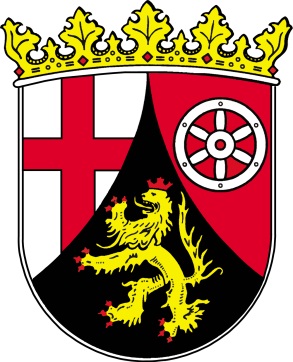  	Frau/Herr _________________________________________________________________ 	geboren am ___________________	in _________________________________________	wohnhaft in ________________________________________________________________	hat nach dem Besuch der gymnasialen Oberstufe die Abiturprüfung bestanden und damit die Befähigung zum Studium an einer Hochschule in der Bundesrepublik Deutschland erworben.	Dem Zeugnis liegen zugrunde:1.	Die Vereinbarung zur Gestaltung der gymnasialen Oberstufe und der Abiturprüfung	(Beschluss der Kultusministerkonferenz vom 07.07.1972 in der jeweils gültigen Fassung)2.	Die Abiturprüfungsordnung des Landes Rheinland-Pfalz vom 21.07.2010 	in der jeweils gültigen Fassung